Publicado en Cogolludo-Guadalajara el 28/11/2023 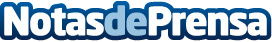 La historia del soldado catalán Pere Pahisa, hecha diario, se presenta, 86 años después en Cogolludo  Como parte del otoño cultural de la villa ducal, se ha presentado el libro 'Pere Pahisa, Diario de guerra (1936-1939). De Mallorca a Frente de Guadalajara', que narra la peripecia vital de este soldado catalán en el frente de Cogolludo  durante el año 1937, además de seguir su trayectoria durante la Guerra CivilDatos de contacto:Javier BravoBravocomunicacion+34606411053Nota de prensa publicada en: https://www.notasdeprensa.es/la-historia-del-soldado-catalan-pere-pahisa Categorias: Historia Literatura Sociedad Castilla La Mancha Entretenimiento http://www.notasdeprensa.es